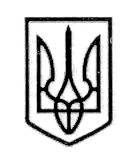 УКРАЇНАСТОРОЖИНЕЦЬКА МІСЬКА РАДАСТОРОЖИНЕЦЬКОГО РАЙОНУЧЕРНІВЕЦЬКОЇ ОБЛАСТІХVІІ сесія VІІ скликанняР  І  Ш  Е  Н  Н  Я     №  67-17/201817 квітня  2018 року                                                                       м. СторожинецьПро затвердження Програми розвитку фізичної культури і спорту на територіїСторожинецької міської ОТГ на 2018-2021 роки      Відповідно Законів України «Про місцеве самоврядування», «Про фізичну культуру і спорт», «Про освіту», «Про загальну середню освіту», «Про дошкільну освіту» та з метою створення умов для залучення широких верств населення до систематичних занять фізичною культурою та масовим спортом, забезпечення розвитку всіх напрямів фізичної культури, створення умов для максимальної реалізації здібностей обдарованих дітей та молоді, в тому числі і молоді з інвалідністю, підвищення рівня охоплення громадян, насамперед дітей та молоді, всіма видами фізкультурно-оздоровчої та спортивно-масової роботи,                           міська    рада     вирішила:1. Затвердити Програму розвитку фізичної культури і спорту на території Сторожинецької міської міської ОТГ на 2018-2021 роки (додається). 2. Обсяги видатків місцевого бюджету на виконання Програми щорічно визначати у межах кошторисних бюджетних призначень на відповідні роки.3. Відділу освіти, молоді та спорту Сторожинецької міської ради щорічно інформувати сесію Сторожинецької міської ради про хід виконання Програми.          4. Контроль за виконанням рішення покласти на першого заступника міського голови  Брижака П.М. і постійну комісію міської ради з питань  освіти та науки,культури, фізкультуриі спорту   (Т.Чернявська).                                                                                  Сторожинецький міський голова                                      М. М. Карлійчук   ЗАТВЕРДЖЕНОРішенням ХVІІ сесії міської ради VІІ скликаннявід 17.04.2018 року № 67-/2018ПРОГРАМАрозвитку фізичної культури і спорту на території Сторожинецької міської об’єднаної територіальної громади на 2018-2021 роким.Сторожинець2018 рікІ. Загальні положенняФізична культура і спорт є складовими частинами виховного процесу дітей, молоді і повноцінного життя дорослого населення. Основне її призначення – зміцнення здоров’я, підвищення фізичних та функціональних можливостей організму людини, забезпечення здорового дозвілля, утвердження авторитету Сторожинецької ОТГ в районі, області та в Україні.Реалізація державної політики та зусилля місцевої влади та активістів протягом останніх років обумовила певні позитивні зміни у сфері фізичної культури та спорту. Зокрема, збережена матеріально технічна база, проводяться традиційні турніри до Дня міста та Дня молодіі, зростає кількість активної молоді в спортивній сфері.  Проте, досягнутий рівень розвитку фізичної культури і спорту на території ОТГ не забезпечує оптимальної рухової активності кожного мешканця впродовж усього життя, поліпшення стану здоров'я, профілактики захворювань та фізичної реабілітації. Ситуацію зі станом здоров’я населення в громаді можна визнати такою, що потребує суттєвої корекції. Низький рівень оздоровчої рухової активності населення стримує підвищення життєздатності систем і функцій організму людини - фундаменту профілактики захворювань. Загострення екологічного становища, вади соціального захисту, проблеми медицини та низький рівень фізичної культури населення зумовлюють напружену демографічну ситуацію.Особливе занепокоєння викликає погіршення здоров'я дітей та підлітків. Як і раніше, значна їх кількість має суттєві відхилення у фізичному розвитку та стані здоров'я. Ситуація загострюється через популярність у молодіжному середовищі таких привабливих видів нефізичної діяльності, як ігрові автомати, комп'ютерні ігри тощо. У зв'язку з відсутністю традицій здорового та активного дозвілля гострими проблемами є широке розповсюдження тютюнопаління, зловживання алкоголем, вживання наркотичних засобів, психотропних речовин і, як наслідок, зростання антигромадських проявів та загострення криміногенної ситуації, особливо у молодіжному середовищі.Основні причини  виникнення  проблем у сфері фізичної культури і спорту характеризуються такими факторами:- невідповідність потребам населення послуг, що надаються засобами фізичної культури і спорту за місцем проживання, роботи громадян та в місцях масового відпочинку населення;- несформованість сталих традицій та мотивацій, недостатній рівень просвіти населення щодо ведення здорового способу життя, відсутність ефективної системи стимулювання населення до збереження свого здоров'я і продовження тривалості життя засобами фізичної культури та спорту;- обмежена рухова активність, травматизм, поширення нікотинової, наркотичної, алкогольної залежності, асоціальної поведінки у молоді, нераціональне та незбалансоване харчування, вживання допінгових речовин;- слабка фізична підготовка призовної молоді до служби у Збройних Силах України та інших військових формуваннях;- відсутність сучасної спортивної інфраструктури, здатної задовольнити попит населення у щоденній руховій активності відповідно до фізіологічних потреб, у тому числі осіб з обмеженими фізичними можливостями.Вищезазначені проблеми можливо розв’язати за умови ефективної підтримки з боку владних структур усіх рівнів, виділення необхідних коштів на проведення навчально-тренувальної роботи та спортивних заходів, поліпшення матеріально-технічної бази сфери фізичної культури і спорту тощо.Програма розроблена відповідно до Закону України «Про фізичну культуру і спорт» і розрахована на 2018-2021 роки, що дасть можливість виконати поставлені завдання згідно із сучасними потребами економічного та соціального розвитку країни.ІІ. Мета та завдання ПрограмиПрограма визначає стратегію розвитку сфери фізичної культури і спорту на території Сторожинецької ОТГ на  2018-2021 роки. Метою Програми є:- забезпечення розвитку всіх напрямів фізичної культури, базуючись на принципах рівності та недискримінації;- створення умов для залучення широких верств населення до систематичних занять фізичною культурою та масовим спортом з урахуванням віку, статі, стану здоров’я, інтересів, побажань, здібностей та індивідуальних особливостей кожного, популяризації здорового способу життя та сприяння розвитку фізкультурно-спортивної реабілітації;- створення умов для максимальної реалізації здібностей обдарованих дітей та молоді, в тому числі і молоді з інвалідністю,.- створення цілісної системи забезпечення сфери фізичної культури і спорту шляхом удосконалення кадрового, матеріально-технічного, фінансового, науково-методичного, медичного, інформаційного забезпечення, активізації співпраці з громадськими організаціями фізкультурно-спортивної спрямованості, удосконалення системи морального і матеріального заохочення у сфері фізичної культури та спорту, стимулювання досягнення високих спортивних результатів.Основні завдання ПрограмиОсновними завданнями програми є:- створення умов для фізичного виховання, масового спорту, фізкультурно-спортивної реабілітації в усіх типах навчальних закладів, за місцем роботи, проживання та місцях масового відпочинку населення, з урахуванням віку, статі, стану здоров’я отримувачів послуг тощо;- забезпечення розвитку дитячо-юнацького, ветеранського спорту та спорту інвалідів;- забезпечення розвитку спорту для задоволення видовищних та розважально-емоційних запитів населення, ствердження гордості співгромадян, посилення авторитету громади у обласному спортивному русі;- зміцнення та модернізація матеріально-технічної бази фізкультурно-спортивної галузі громади;- поліпшення кадрового, матеріально-технічного, фінансового, науково-методичного, медичного, інформаційного забезпечення сфери фізичної культури і спорту.ІІІ. Фінансове забезпечення Програми            Фінансування Програми здійснюється за рахунок коштів місцевого бюджету, які передбачаються для виконання програм і заходів з розвитку фізичної культури і спорту, а також за рахунок інших джерел, не заборонених законодавством, враховуючи власні ресурси громадських організацій фізкультурно-спортивної спрямованості, підприємств і організацій різних форм власності, вітчизняних та іноземних інвесторів, спонсорів, власні кошти громадян.Обсяги видатків місцевого бюджету на виконання Програми щорічно визначаються у межах кошторисних бюджетних призначень на відповідні роки.ІV. Очікувані результати ПрограмиВиконання Програми дасть можливість:- запровадження доступних, якісних та різноманітних форм оздоровчих, рекреаційних, реабілітаційних та спортивних послуг для різних груп населення;- підвищити рівень охоплення громадян, насамперед дітей та молоді, всіма видами фізкультурно-оздоровчої та спортивно-масової роботи;          - щороку зменшувати кількість дітей та молоді, віднесених за станом здоров'я до спеціальної медичної групи;- привести стан спортивних об’єктів громади у відповідність із сучасними стандартами, що надасть змогу забезпечити на спортивних спорудах мінімальний обсяг рухової активності громадян;- створити цивілізовані умови для соціальної адаптації та фізкультурно-спортивної реабілітації інвалідів та осіб з обмеженими фізичними можливостями;- удосконалити систему підготовки спортсменів, покращити результати виступів спортсменів та збільшити кількість завойованих спортсменами нагород на районних та обласних змаганнях, що сприятиме затвердженню патріотичних почуттів у громадян та підвищенню авторитету Сторожинецької ОТГ у обласному та всеукраїнському спортивному співтоваристві.V. Управління та контроль за ходом виконання ПрограмиГоловним виконавцем і координатором Програми є відділ освіти, молоді та спорту Сторожинецької міської ради. Контроль за її виконанням здійснює Сторожинецької міська рада. Двічі на рік відділ освіти, молоді та спорту звітує на засіданні виконавчого комітету міської ради щодо виконання програми, один раз на рік – на засіданні сесії міської ради. Звіт про виконання програми публікується на сайті міської ради.Секретар міської ради                                                          Матейчук І.Г.                                                                                                                                        Додаток 1                                                                                                                                                до рішення ХVІІ сесії Сторожинецької                                                                                                                             міської ради  VІІ скликання                                                                                                                                       від 17.04.2018 року № 67-17/2018 ЗАХОДИ щодо реалізації програми розвитку фізичної культури і спортуна території  Сторожинецької міської ОТГ на 2018 – 2021 рокиСекретар Сторожинецької міської ради                                                                               І.Г.Матейчук                    №з/пЗмістзаходуВідповідальні за виконанняТермін виконання,рокиПрогнозні обсяги фінансових ресурсів,тис. грнПрогнозні обсяги фінансових ресурсів,тис. грнПрогнозні обсяги фінансових ресурсів,тис. грнПрогнозні обсяги фінансових ресурсів,тис. грнПрогнозні обсяги фінансових ресурсів,тис. грн№з/пЗмістзаходуВідповідальні за виконанняТермін виконання,рокиУсьогоу тому числіу тому числіу тому числіу тому числі№з/пЗмістзаходуВідповідальні за виконанняТермін виконання,рокиУсьогодерж.бюджетобл.бюджетмісц.бюджетінші джерела1234567891.Підтримка мережі дитячих та спортивних майданчиків в Сторожинецькій ОТГ(Будівництво, придбання спортивних майданчиків зі штучним покриттям, спортивних, ігрових майданчиків для закладів загальної середньої та дошкільної освіти, фізкультурно-спортивної галузі)Відділ освіти,молоді та спорту, Відділ з питань розвитку інфраструктури, житлово-комунального господарства та енергоефективності2018201920202021350,0400,0450,0450,0350,0400,0450,0450,0    2Впорядкування сільських та міського стадіонуСтаростати сіл,Відділ освіти,молоді та спорту,Відділ з питань розвитку інфраструктури, житлово-комунального господарства та енергоефективності201820192020202150,050,050,050,050,050,050,050,03Забезпечення організації та проведення офіційних фізкультурно - оздоровчих та спортивних заходів серед ветеранів спортуВідділ освіти,молоді та спорту201820192020202115,020,025,030,015,020,025,030,0   4Створення  спортивних майданчиків з вуличними тренажерами та іншим сучасним спортивним інвентаремвраховуючи  вік, стать, стан здоров’я отримувачів послуг тощоВідділ освіти,молоді та спорту,Відділ з питань розвитку інфраструктури, житлово-комунального господарства та енергоефективності2018201920202021200,0200,0200,0200,0200,0200,0200,0200,05Проведення на центральній площі міста та у місцях масового зібрання громадян спортивно-масових заходів приурочених до визначних дат та загальнодержавних свят  (показових виступів, конкурсів тощо)Відділ освіти,молоді та спорту201820192020202130,030,030,030,030,030,030,030,06Проведення футбольних змагань, турнірів, чемпіонатів на стадіонах міста, сіл між командами міста та сіл громади.Старостати сіл,Відділ освіти,молоді та спорту201820192020202125,025,030,030,025,025,030,030,0   7Удосконалення системи підготовки футбольної команди та організація її участі у футбольних змаганнях районного, обласного значенняВідділ освіти,молоді та спорту201820192020202120,020,020,020,020,020,020,020,0  8Забезпечення спортивним інвентарем заклади освіти, ДЮСШ, спортивні клуби, секції, які знаходяться на балансі громадиВідділ освіти,молоді та спорту201820192020202170,075,080,085,070,075,080,085,0  9Участь шкільних команд у районних, обласних та всеукраїнських спортивних заходах, спортакіадах та інших змаганняхВідділ освіти,молоді та спорту201820192020202145,045,050,050,045,045,050,050,0   10Формування календаря спортивних подій в громаді та висвітлення його на офіційному сайті міської ради  для інтегрування мешканців кожного населеного пункту громадиВідділ освіти,молоді та спорту,Спеціаліст з публічної інформації міської ради201820192020202115,015,020,020,015,015,020,020,0РАЗОМРАЗОМРАЗОМ201820192020   2021820,0880,0955,0965,0--------820,0880,0955,0965,0----ВСЬОГОВСЬОГОВСЬОГО3 620,00 тис. грн.3 620,00 тис. грн.3 620,00 тис. грн.3 620,00 тис. грн.3 620,00 тис. грн.3 620,00 тис. грн.